Form to be completed by the students (one form per family) and to be presented for each academic year to the Financial Aid Office before the deadline (see Academic Calendar).Documents to attach to the form:‐ Last transcript for students currently studying‐ Recent family civil status extract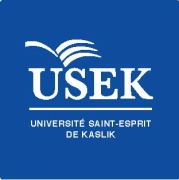 Holy Spirit University of KaslikFinancial Aid OfficeStudies allocation request for members of the same family (siblings)Academic year: ______ / ______Academic year: ______ / ______Academic year: ______ / ______Academic year: ______ / ______Academic year: ______ / ______Academic year: ______ / ______Academic year: ______ / ______Father's first name and last name:Number of siblings studying at the same time at USEK:Father's first name and last name:Number of siblings studying at the same time at USEK:Father's first name and last name:Number of siblings studying at the same time at USEK:Father's first name and last name:Number of siblings studying at the same time at USEK:Father's first name and last name:Number of siblings studying at the same time at USEK:Father's first name and last name:Number of siblings studying at the same time at USEK:Father's first name and last name:Number of siblings studying at the same time at USEK:Information about siblings currently studying at USEKInformation about siblings currently studying at USEKInformation about siblings currently studying at USEKInformation about siblings currently studying at USEKInformation about siblings currently studying at USEKInformation about siblings currently studying at USEKInformation about siblings currently studying at USEKFirst Name IDFaculty/SchoolMajorLevelCampus1  KA   CK   RM  ZH2 KA   CK   RM  ZH3 KA   CK   RM  ZH4 KA   CK   RM  ZH5 KA   CK   RM  ZH